ПОРЯДОК ОПРЕДЕЛЕНИЯ РАЗМЕРА ПЛАТЫ ЗА ПРЕДОСТАВЛЕНИЕ СОЦИАЛЬНЫХ УСЛУГ 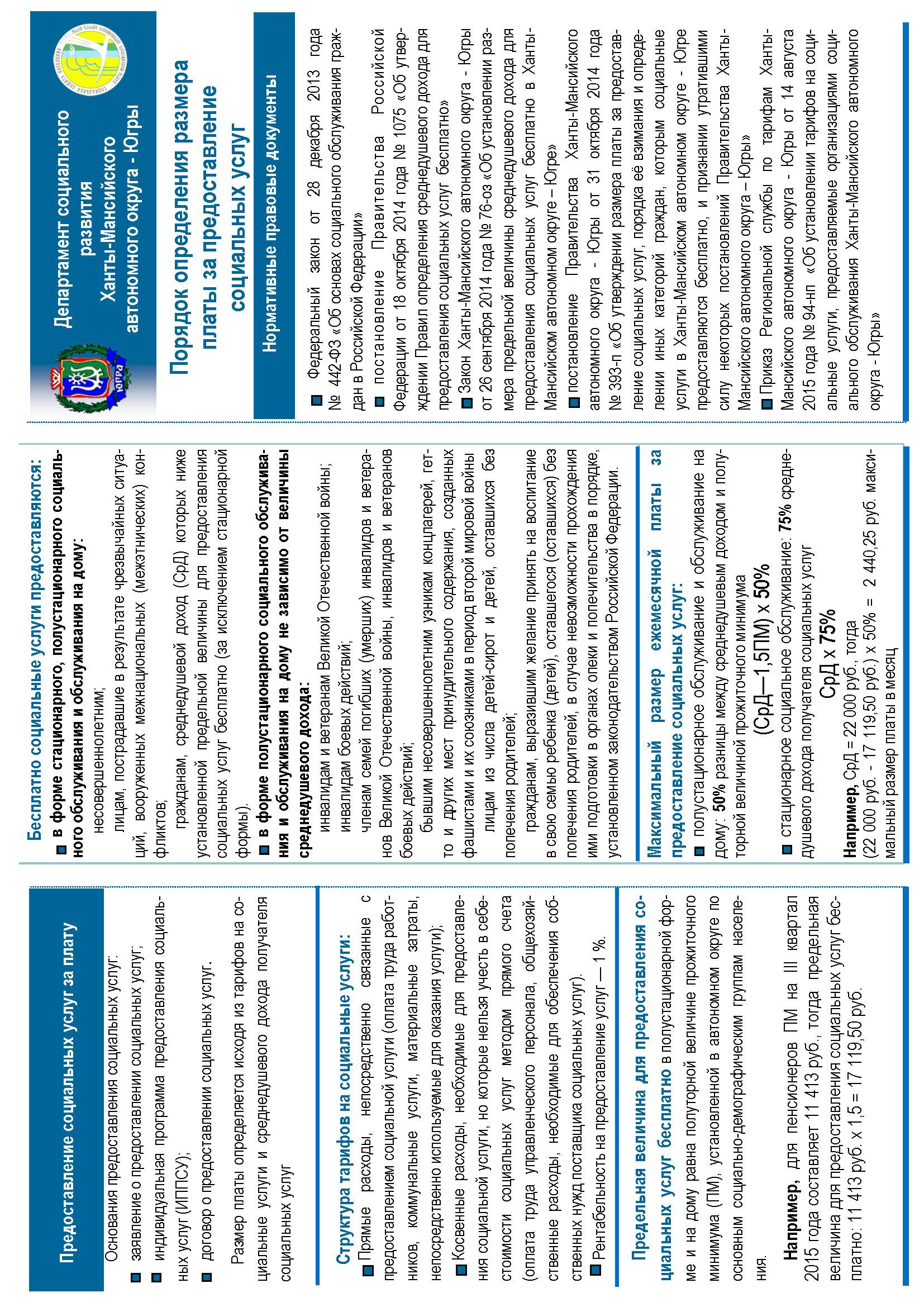 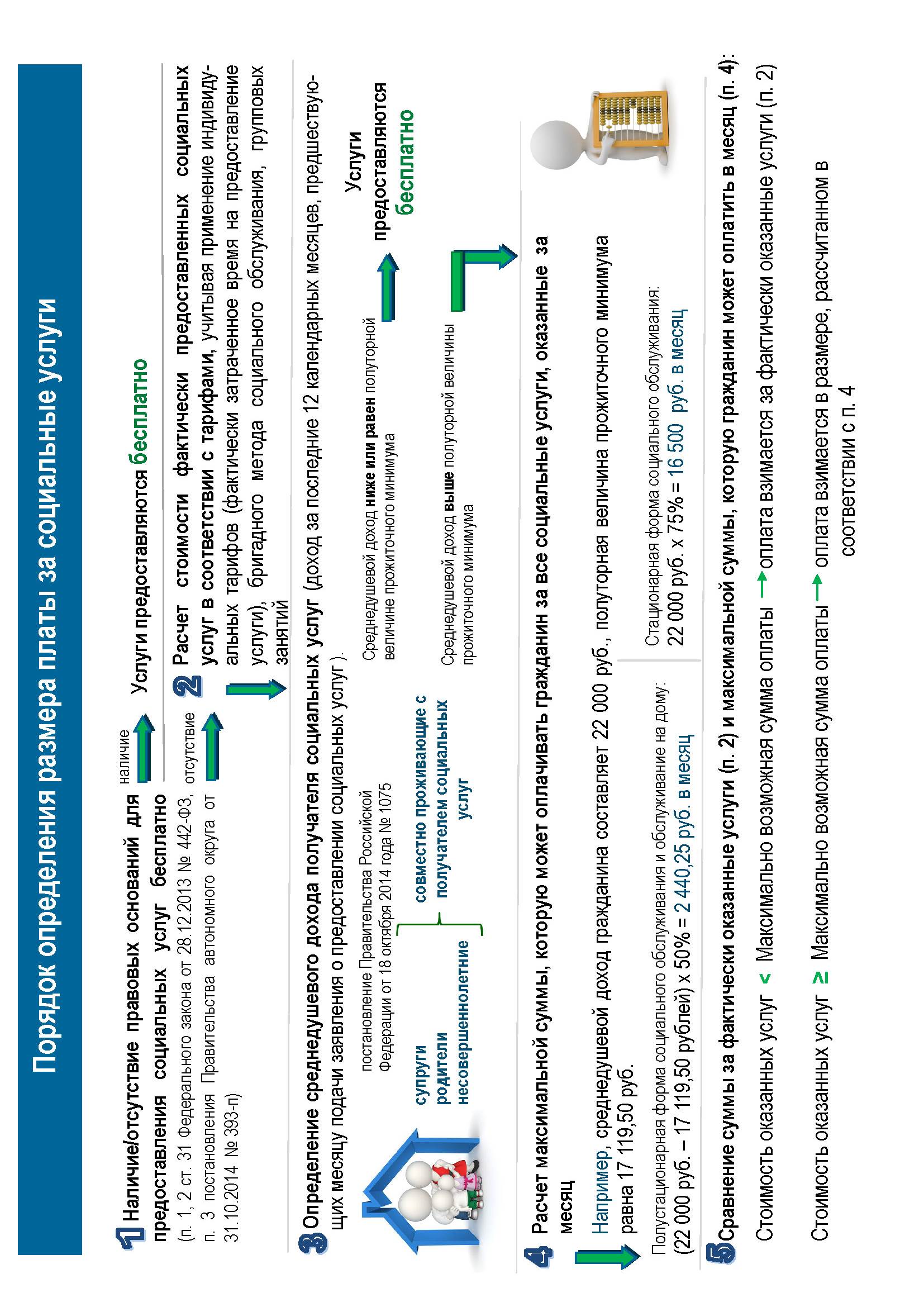 